Программа взаимодействия таможенных служб государств-членовШанхайской организации сотрудничества на 2016-2021 годыТаможенные службы государств-членов Шанхайской организации сотрудничества (далее – ШОС), именуемые в дальнейшем Сторонами,исходя из стремления к расширению и углублению взаимовыгодного сотрудничества путем эффективной реализации международных договоров в сфере таможенного дела, заключённых в рамках ШОС,принимая во внимание Соглашение между правительствами государств-членов ШОС о сотрудничестве и взаимопомощи в таможенных делах, подписанное 2 ноября 2007 года в г.Ташкент,разработали настоящую Программу и пришли к взаимопониманию о следующих направлениях взаимодействия в 2016-2021 годах:1. Цель ПрограммыЦелью настоящей Программы является создание благоприятных условий в государствах-членах ШОС для торговли и инвестиций путем расширения и углубления взаимовыгодного сотрудничества в сфере таможенного дела. 2. Основные направления сотрудничестваВ целях реализации настоящей Программы Стороны намерены осуществлять эффективное взаимодействие в вопросах:- дальнейшего развития проектной деятельности;- содействия взаимной торговле путем устранения административных барьеров при перемещении товаров и транспортных средств через пункты пропуска, расположенные на границах государств Сторон;- защиты прав интеллектуальной собственности;- организации таможенного контроля перемещаемых энергоресурсов;- применения систем управления рисками;- борьбы с правонарушениями и преступлениями в таможенной сфере;- подготовки и переподготовки кадров Сторон;- контроля таможенной стоимости перемещаемых товаров.3. Реализация ПрограммыНастоящая Программа реализуется в соответствии с Планом мероприятий, являющимся её неотъемлемой частью. 4. Статус ПрограммыНастоящая Программа не является международным договором, не создает для Сторон прав и обязательств, регулируемых международным правом.5. Внесение изменений и дополненийПо взаимному согласию Сторон в настоящую Программу могут быть внесены изменения и дополнения.6. Споры и разногласияСпоры и разногласия между Сторонами, возникающие при применении настоящей Программы, решаются путем проведения консультаций и переговоров. 7. Заключительные положенияНастоящая Программа применяется с даты её подписания до 31 декабря 2021 года. Депозитарием настоящей Программы является Секретариат ШОС, который направит Сторонам её заверенную копию.Взаимодействие Сторон по реализации настоящей Программы осуществляется на русском и китайском языках.Настоящая Программа открыта для присоединения таможенных служб государств, ставших членами ШОС. Для присоединившейся таможенной службы настоящая Программа применяется с даты получения депозитарием документа о присоединении. Каждая из Сторон имеет право не применять настоящую Программу, направив депозитарию уведомление об этом не менее чем за 3 месяца до даты выхода. Депозитарий извещает другие Стороны о таком намерении в течение 30 дней с даты получения уведомления.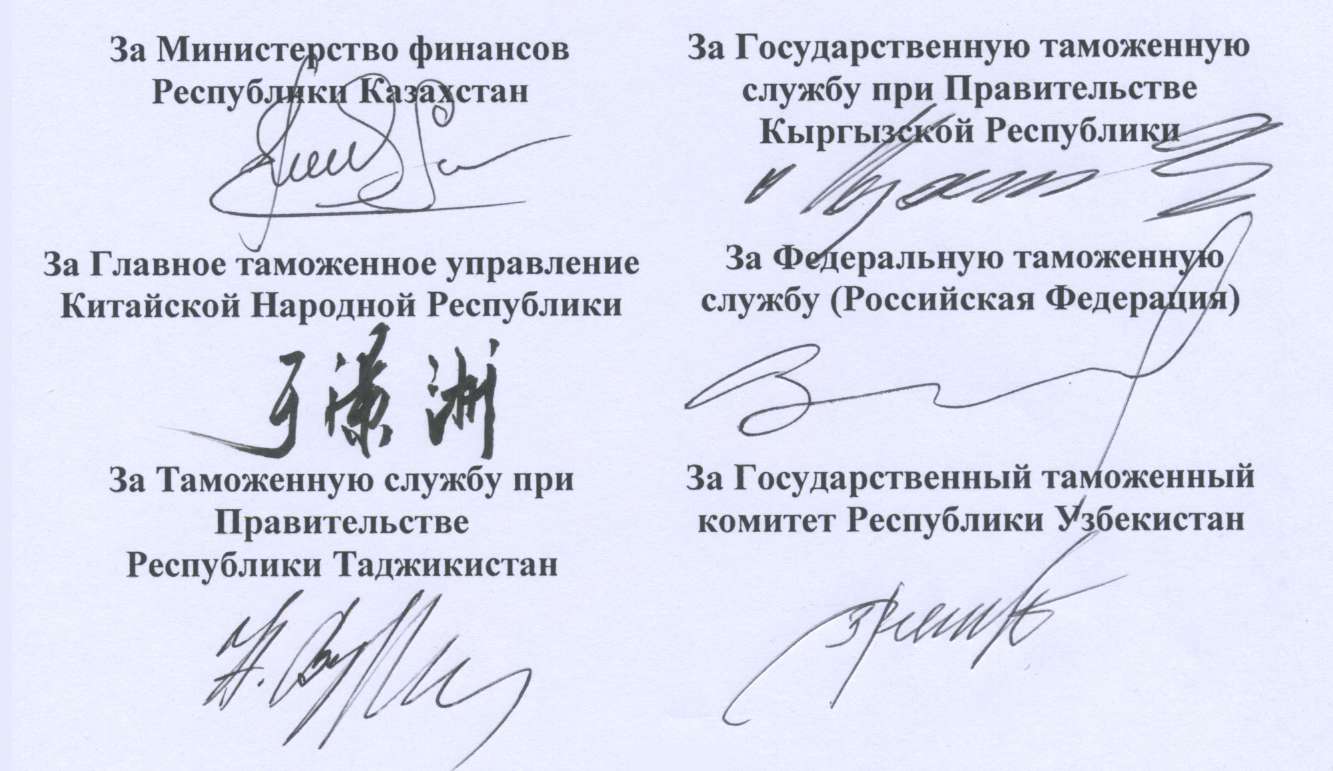 Подписано в г.Чжэнчжоу 15 декабря 2015 года в одном подлинном экземпляре на русском и китайском языках.